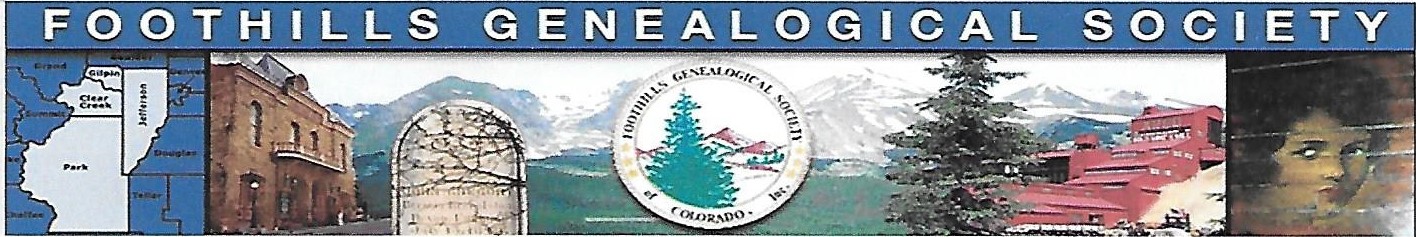 2022 Membership FormMembership Term January 1, 2022, through December 31, 2022Membership Levels – Individual $25, Family $30Membership includes 5 newsletters during the year.  Monthly General Meeting speakers, classes, and events information.  Access to the FhGS website members only section.Circle:		New Member			RenewalName/s:   ____________________________________________________________________Email Address:  _______________________________________________________________Renewal Members:  If contact information has not changed omit mailing address below.  Mailing Address:  ______________________________________________________________ City:  _______________________________________  State:  __________  Zip: ___________[   ] Yes   [   ]  No  - I give/don’t give permission to display my address and phone numbers on the FhGS Web Site Members Only Section.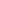 	Membership Type:	Individual $25.00	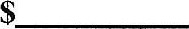 	          Family $30.00	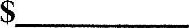 	Optional FhGS Donation:	                General Operating      $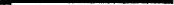 Make check payable to Foothills Genealogical Society.	Total   $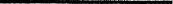 Mailing Address: FhGS of Colorado, P.O. Box 150382, Lakewood, CO  80215-0382FhGS Newsletter will be sent by (circle one)        EMAIL    PAPER FhGS Membership Card is available upon request. *  YES    NO*If you wish to receive a membership card, please provide a self-addressed stamped envelope.